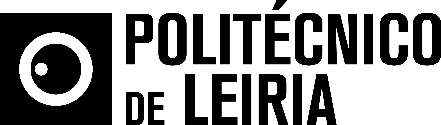 Projetos da instituição foram distinguidos nos concursos Poliempreende e Co-criação de InovaçãoPolitécnico de Leiria premiado na Semana Nacionaldo Empreendedorismo e da InovaçãoO projeto “Forma Cerâmica”, da autoria dos estudantes Pedro Carvalho e Sílvia Teixeira, da Escola Superior de Artes e Design das Caldas da Rainha (ESAD.CR) do Politécnico de Leiria, conquistou o segundo lugar no Concurso Nacional Poliempreende, cuja fase final decorreu entre os dias 13 e 16 de setembro, no Politécnico de Santarém. Os dois estudantes da ESAD.CR conquistaram um prémio no valor de cinco mil euros, que poderá ser investido no desenvolvimento do seu projeto inovador.A ideia de negócio desenvolvida por Pedro Carvalho e Sílvia Teixeira consiste em oferecer à indústria cerâmica vários serviços dentro do mesmo espaço, integrando todo o processo de modelação cerâmica e utilizando novas ferramentas como a prototipagem. Perante a falta de profissionais qualificados para esta indústria, na qual o país se posiciona como um dos maiores produtores a nível mundial, a dupla aposta na concentração de serviços num só lugar, contornando atuais constrangimentos afetos a questões logísticas e custos acrescidos ao longo do processo de produção. Este projeto está a ser concebido em parceria com um engenheiro aeroespacial com vista ao desenvolvimento da primeira máquina de fabricação aditiva de cerâmica para fins industriais.O Politécnico de Leiria foi ainda distinguido com o segundo prémio no Concurso de Casos de Co-Criação de Inovação, através do projeto “Creating SM@RT Walls”. Neste contexto, a PCTS Intelligent Spaces, empresa sediada na região de Leiria especializada no desenvolvimento de paredes que se podem mover e adaptar às necessidades dos seus utilizadores, lançou o desafio de agregar valor às paredes móveis que já produz, como a capacidade de comunicar através delas com o mundo e de lhes integrar recursos novos e inovadores. A equipa de cocriação, que recebeu um prémio no valor de três mil euros, foi constituída por cinco estudantes do Politécnico de Leiria, numa equipa multidisciplinar: Ana Carvalho, Anmol Gupta, Sarahi Bedon, Saúl Carvalho e Tatiana Ferro. Marcelo Gaspar, professor do Departamento de Engenharia Mecânica da Escola Superior de Tecnologia e Gestão (ESTG) do Politécnico de Leiria, foi o facilitador responsável por apoiar o desenvolvimento do caso de cocriação de inovação.Na Semana Nacional do Empreendedorismo e da Inovação foram ainda atribuídos os prémios da 17.ª edição - 2021 do Concurso Nacional do Polieempreende, onde o Politécnico de Leiria participou com o projeto “Avatarify”, enquanto vencedor do concurso regional do Poliempreende, realizado em julho, no auditório dos Serviços Centrais do Politécnico de Leiria. O projeto, que não alcançou o pódio, pretende desenvolver uma plataforma virtual 3D - 'fitting room' – que, entre outras funcionalidades, permite ao utilizador visualizar a forma como assenta a roupa de uma determinada marca, sendo da autoria de Júlia Tao, diplomada da licenciatura em Relações Comerciais China-Países Lusófonos numa parceria entre o Politécnico de Macau e o Politécnico de Leiria, e de Catarina Reis e Sílvia Ferrão, docentes do Politécnico de Leiria.Ambos os concursos estão enquadrados no projeto Link Me Up – 1000 ideias, cofinanciado pelo Compete 2020, Portugal 2020 e União Europeia através do Fundo Social Europeu. O projeto é dinamizado por 13 politécnicos das regiões Norte, Centro e Alentejo, que visa fomentar a inovação e o empreendedorismo, através do desenvolvimento de processos de cocriação com parceiros externos e de ideias e de projetos empreendedores, assentes no conhecimento, inovação e criatividade, tendo por obetivo último a promoção de uma cultura de inovação e de aproximação entre o Ensino Superior Politécnico e o tecido empresarial.Em 2021, o concurso Polieemprende e o Concurso de Casos de Co-Criação de Inovação “Link Me Up” contaram com um total de 33 equipas, envolvendo centenas de participantes, compostas por estudantes, professores, empreendedores, empresas e instituições. A organização da Semana Nacional do Empreendedorismo e da Inovação e das Finais Nacionais do Poliempreende e dos Casos de Co-criação coube este ano ao Politécnico de Santarém, e contou com o cofinanciamento do Programa Compete 2020 e o apoio dos municípios de Santarém e de Rio Maior, do Banco Santander, da Delta Cafés, da Ordem dos Contabilistas Certificados, do CNIRM, da Garval, da Campgest e da Nersant.Leiria, 21 de setembro de 2021Para mais informações contactar:	Midlandcom – Consultores em ComunicaçãoCristiana Alves * 939 234 512 * ca@midlandcom.pt Ana Marta Carvalho * 939 234 518 * amc@midlandcom.pt